The MasterCard Foundation Scholars Program Application FormFall 2017McGill University and The MasterCard Foundation are pleased to offer The MasterCard Foundation Scholars Program at McGill University for the 2017-2018 academic year. This prestigious scholarship recognizes students who are residents and citizens of Sub-Saharan African countries (including French-speaking students), who come from the most challenged socioeconomic backgrounds and who show outstanding academic and leadership abilities.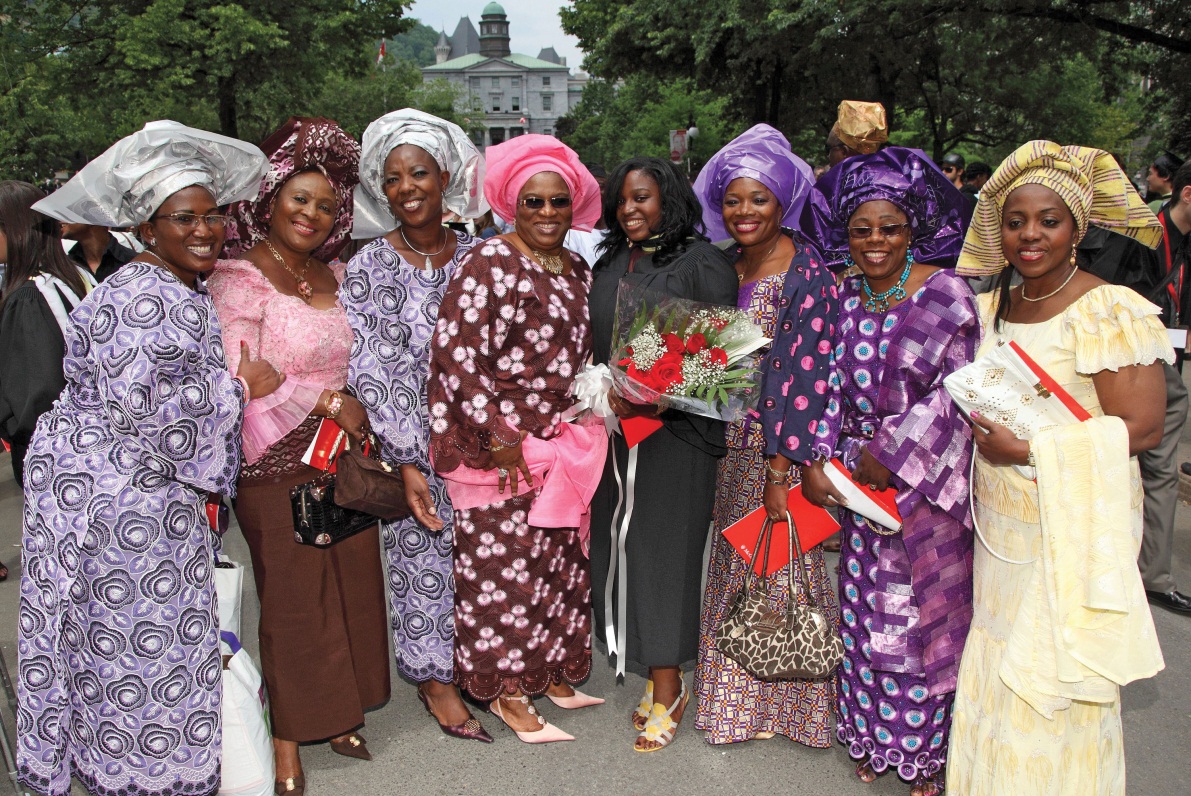 Those considered for The MasterCard Foundation Scholars Program at McGill University demonstrate high academic achievement, exceptional records of service and activity in their schools and communities and/or the potential for meaningful community service through engagement as leaders in dynamic local and global social change efforts.In addition to financial support, Scholars are provided with a comprehensive support network that includes an array of mentoring and support services to ensure each student’s academic success, community service engagement and transition to socially relevant employment opportunities, when they return to Africa at the conclusion of their studies.Criteria on which admission and scholarship selections are based:Admission to McGill University:Academic achievement - admissibility is determined based on the applicant’s academic record.Acceptance to The MasterCard Foundation Scholars Program:Demonstration of service and leadership in school and/or community. Motivation and commitment to return to Africa following graduation to continue to give back to the community.Verification of financial status.How to ApplyDEADLINE to submit application – December 10, 2016IMPORTANT NOTE:  In order to be considered for The MasterCard Foundation Scholars Program at McGill University, you must submit an undergraduate application for admission to McGill University as well as The MasterCard Foundation Scholars Program scholarship forms.Special Application Procedure:The regular application procedure requires payment of a $103.12 application fee before the application can be submitted electronically. Applicants to The MasterCard Foundation Scholars Program at McGill University DO NOT have to pay this fee, and must therefore follow a special procedure in order to submit their application for admission.  Please follow the steps below carefully to ensure the application is submitted correctly.Fill out the online application for admission to McGill University at: http://www.mcgill.ca/undergraduate-admissions/apply. Make note of the Login and PIN that you create to access the application.  You will need this information if you want to start the application and finish it at a later time. If you forget this pin, you must restart your application. There is no way to retrieve the old application.Be sure to complete all required fields in the application.   You must enter your full name exactly as it appears in your passport or other official documentation.When asked “What best describes your educational background,” select “High School Diploma Outside QC”Once you reach the Confirmation page (see below) ensure that you see “All required sections have been completed.” in red on the left-hand side: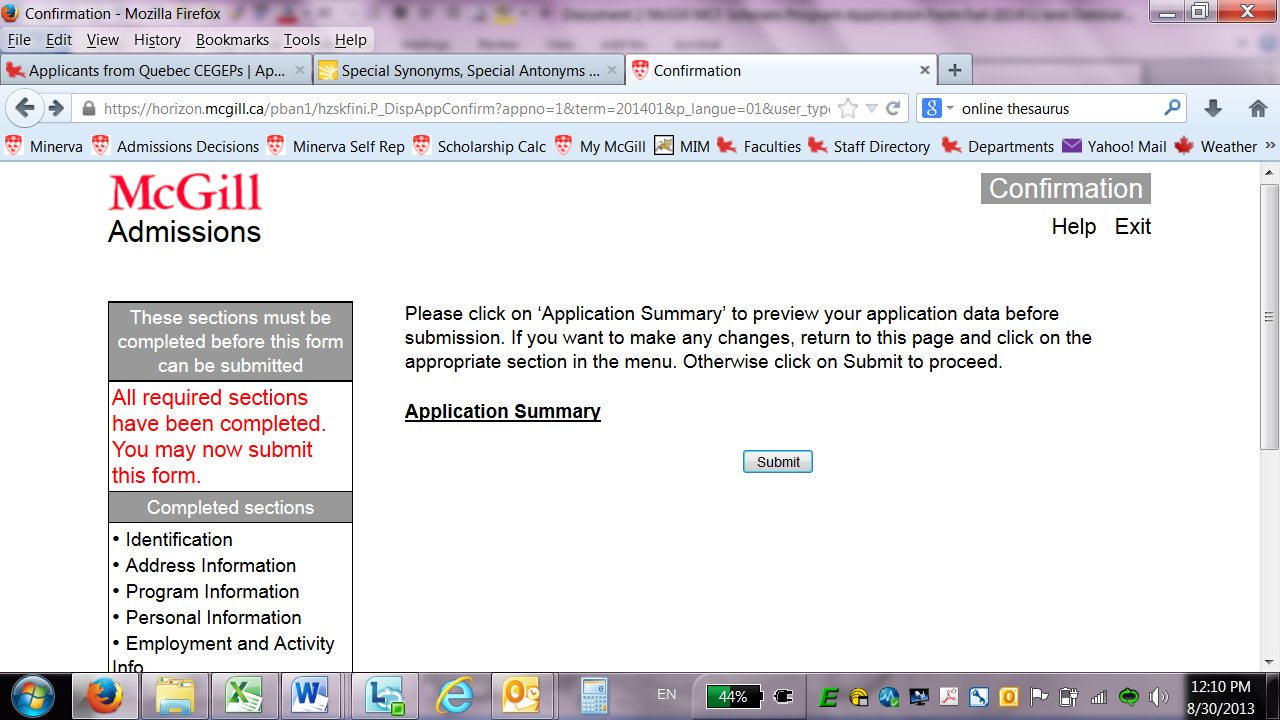 You may review your application by selecting “Application Summary.”  Make any necessary corrections and then click on Submit.  Your application will automatically be saved and an Order Number will be created for you. An Order Number is a unique 16-digit number specific to your application. This number allows us to retrieve your application information without you having to pay a fee.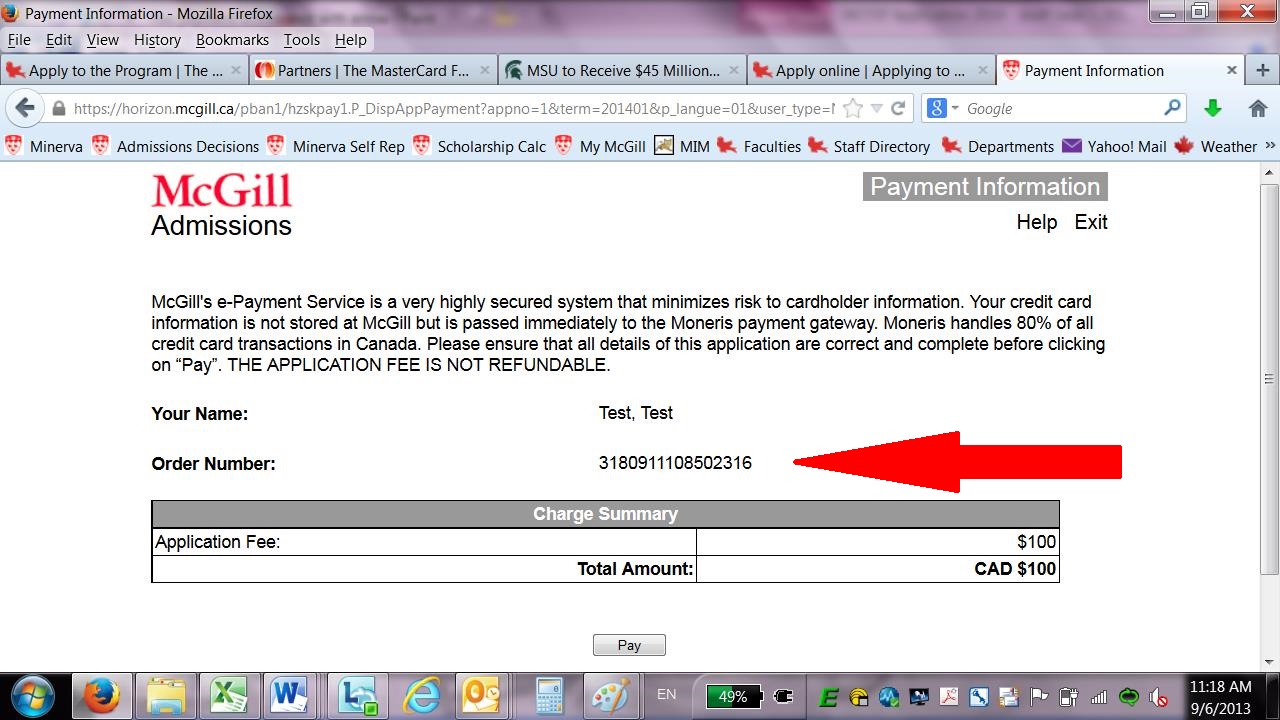 Write down your Order Number but do NOT click on Pay.  You can now exit out of the form.Please write your order number in the subject line of your email to MCF-scholars@mcgill.ca notifying us that you have completed and saved the online application for admission. Please attach your completed Identification Form to this email as well.  This email must be received by December 10, 2016. Late applications will not be accepted.Your application for admission to McGill University is only considered submitted once the Identification Form and the Order Number have been received.Please allow a minimum of 10 business days to receive an application confirmation e-mail which will be sent to the e-mail account you indicated on the application for admission.The application confirmation e-mail directs students to login to Minerva to view the status of their application.  In order to complete the application for admission, applicants must submit all required academic supporting documents (see below) electronically by using the upload feature in Minerva.  For details on how to upload supporting documents visit: https://www.mcgill.ca/applying/ive-applied-now-what/submit-your-supporting-documents/uploading-your-documents. Non-Eligible Programs:Please note that the below mentioned programs are not eligible for The MasterCard Foundation Scholars Program funding:Dentistry,Medicine,Law,Theology,Farm Management,Physical and Occupational Therapy,Music, and;Programs from the School of Continuing Studies.Required supporting documents:All high school transcripts (i.e. grades or report cards) covering the last three years of study. All documents should be uploaded to Minerva.External Exam Results (if applicable).  Example: West African Senior School Certificate Examinations.Proof of English language proficiency (ex: SAT, TOEFL, MELAB or other English language test scores), if available. If you have not taken any language proficiency tests, you do not need to submit them. The MasterCard Foundation Scholars Program Application Form (this document) to be uploaded to Minerva by the applicant by January 10, 2017.The Validation of Financial Status Form to be uploaded to Minerva by the applicant by January 10, 2017.The Recommendation Form to be uploaded to Minerva by the applicant by January 10, 2017.Please note all school officials or references who have assisted you in completing your application may be called upon to verify the information you have provided as part of the application. Make sure all of their contact information is correct. Should their information change, please make sure to notify us.Checking your Application and Documentation Status page online:A checklist of required supporting documents is included on the Application and Documentation Status page on Minerva.  For help viewing and accessing this page, visit: https://www.mcgill.ca/applying/ive-applied-now-what/submit-your-supporting-documents/uploading-your-documents.Due to the special application procedure required for applicants to The MasterCard Foundation Scholars Program at McGill University, the checklist section may initially be missing some of the documents listed above.  The checklist will be updated to include all required documents within 10 business days of receiving the application confirmation e-mail.  The checklist may be updated periodically throughout the admission process.  It is the responsibility of the applicant to check their application status periodically to see if any items have been added.For further questions about the application and admission process please contact MCF-scholars@mcgill.ca.Application FormPLEASE NOTE: McGill reserves the right to rescind an eventual scholarship for misrepresentation in this application.APPLICANT INFORMATIONLEADERSHIP, COMMUNITY ENGAGEMENT AND VISION FOR THE FUTURELeadership, Community Engagement and VisionWrite a brief statement outlining your personal and academic goals. (100-word maximum)Describe the goal, your involvement and the outcome of one significant community leadership initiative in which you played a role (to be validated by the person providing your recommendation letter). Examples might include leading or participating in a fundraising project to raise money to support a service in your community, helping to build a home for a community member, or organizing a group of senior students to provide academic tutoring to other students. (100-word maximum)Describe a time when you overcame one or more significant obstacles/challenges so that you were able to improve the lives of others in your community. How did you react to the challenge(s) and what did you learn from the experience? (100-word maximum)Outline what you believe are particular challenges (e.g., in the economy, education, healthcare, or social and public policy) faced by your country or more locally, such as your city or village. Please explain how achieving a Bachelor’s degree education at McGill University and participation in The MasterCard Foundation Scholars Program will empower you to address challenges in your community? (300-word maximum)Recommendation (Reference details)Please select a teacher, school official or community member who will provide a recommendation validating your leadership and community engagement experience in Question B.1.b. This person will also be asked to attest to the accuracy of your responses to Section C (Financial Information) of this form.Your reference should not be a friend, a member of your family or household or the school official who assisted you in completing your Application and Financial Validation forms. Please provide the person’s name, mailing address, e-mail address, and phone number. Please indicate your relationship to this person.FINANCIAL INFORMATION SIGNATUREAttestation by student:I certify that all of the answers I have given in this application are complete and accurate to the best of my knowledge and, if admitted, I agree to observe all the rules and regulations of McGill University. Failure to do so can result in disciplinary action. I agree that all documents submitted as part of this application are authentic and that any falsification of this application, supporting document, and/or academic records through omission or misstatement by me in this application may result in cancellation of my admission and scholarship and/or other disciplinary action by McGill University.Authorization:All information will be kept in strict confidence and will be used by appropriate authorities for the purposes of administration of The MasterCard Foundation Scholars Program and supporting students in their academic studies at McGill University. I authorize the release and use of this information, as described above, to my high school administrators, McGill academic advisors and other employees, other partner universities of The MasterCard Foundation Scholars Program, and agencies working with the Foundation to evaluate the Scholars Program.If you would like to restrict the release of your information, you may complete an Opposition Form here: http://www.mcgill.ca/students/records/oppositionform.Applicant Signature: _______________________________________________ Date: ____________________________Applicant Full Legal Name: ___________________________________________________________________________Attestation by school official:To the best of my knowledge, the information provided by the applicant in Section C (Financial Information) above is complete and accurate. _____________________________________________________________ Date: ______________________________Signature of guidance counsellor or senior school official		                    _____________________________________________________________Print name, title and name of schoolImportant DatesImportant DatesDeadline to submit the Application for Admission (including the Identification Form and your Order Number)December 10th, 2016Deadline to submit the Validation of Financial Status Form, the Application Form (this document) and Recommendation FormJanuary 10th, 2017Admission Committee makes offers of admission December 2016 – March 2017The MasterCard Foundation Scholars Selection Committee begins to make scholarship offers March 2017TitleMr.  Ms.  Mrs.  Miss Mr.  Ms.  Mrs.  Miss Date of Birth (DD/MM/YYYY)Date of Birth (DD/MM/YYYY)Date of Birth (DD/MM/YYYY)Date of Birth (DD/MM/YYYY)           /                 /           /                 /           /                 /           /                 /           /                 /           /                 /GenderGenderMale   Female Male   Female Male   Female Male   Female Last (Family) NameFirst (Given) NameFirst (Given) NamePreferred First NamePreferred First NamePreferred First NamePreferred First NamePreferred First NamePreferred First NameCurrent AddressCityCityCityCityPostal CodeProvince CountryCountryCountryCountryPermanent (Home) Address CityCityCityCityPostal CodeProvince CountryCountryCountryCountryNormally, we will speak to your school guidance counsellor or senior school official if we have questions about your application. However, it may also be necessary to speak with you directly.  Please provide a telephone number, Skype ID, or email address at home or at school.Normally, we will speak to your school guidance counsellor or senior school official if we have questions about your application. However, it may also be necessary to speak with you directly.  Please provide a telephone number, Skype ID, or email address at home or at school.Normally, we will speak to your school guidance counsellor or senior school official if we have questions about your application. However, it may also be necessary to speak with you directly.  Please provide a telephone number, Skype ID, or email address at home or at school.Normally, we will speak to your school guidance counsellor or senior school official if we have questions about your application. However, it may also be necessary to speak with you directly.  Please provide a telephone number, Skype ID, or email address at home or at school.Normally, we will speak to your school guidance counsellor or senior school official if we have questions about your application. However, it may also be necessary to speak with you directly.  Please provide a telephone number, Skype ID, or email address at home or at school.Normally, we will speak to your school guidance counsellor or senior school official if we have questions about your application. However, it may also be necessary to speak with you directly.  Please provide a telephone number, Skype ID, or email address at home or at school.Normally, we will speak to your school guidance counsellor or senior school official if we have questions about your application. However, it may also be necessary to speak with you directly.  Please provide a telephone number, Skype ID, or email address at home or at school.Normally, we will speak to your school guidance counsellor or senior school official if we have questions about your application. However, it may also be necessary to speak with you directly.  Please provide a telephone number, Skype ID, or email address at home or at school.Normally, we will speak to your school guidance counsellor or senior school official if we have questions about your application. However, it may also be necessary to speak with you directly.  Please provide a telephone number, Skype ID, or email address at home or at school.Normally, we will speak to your school guidance counsellor or senior school official if we have questions about your application. However, it may also be necessary to speak with you directly.  Please provide a telephone number, Skype ID, or email address at home or at school.Normally, we will speak to your school guidance counsellor or senior school official if we have questions about your application. However, it may also be necessary to speak with you directly.  Please provide a telephone number, Skype ID, or email address at home or at school.Normally, we will speak to your school guidance counsellor or senior school official if we have questions about your application. However, it may also be necessary to speak with you directly.  Please provide a telephone number, Skype ID, or email address at home or at school.Normally, we will speak to your school guidance counsellor or senior school official if we have questions about your application. However, it may also be necessary to speak with you directly.  Please provide a telephone number, Skype ID, or email address at home or at school.Normally, we will speak to your school guidance counsellor or senior school official if we have questions about your application. However, it may also be necessary to speak with you directly.  Please provide a telephone number, Skype ID, or email address at home or at school.Normally, we will speak to your school guidance counsellor or senior school official if we have questions about your application. However, it may also be necessary to speak with you directly.  Please provide a telephone number, Skype ID, or email address at home or at school.Normally, we will speak to your school guidance counsellor or senior school official if we have questions about your application. However, it may also be necessary to speak with you directly.  Please provide a telephone number, Skype ID, or email address at home or at school.Normally, we will speak to your school guidance counsellor or senior school official if we have questions about your application. However, it may also be necessary to speak with you directly.  Please provide a telephone number, Skype ID, or email address at home or at school.Normally, we will speak to your school guidance counsellor or senior school official if we have questions about your application. However, it may also be necessary to speak with you directly.  Please provide a telephone number, Skype ID, or email address at home or at school.Normally, we will speak to your school guidance counsellor or senior school official if we have questions about your application. However, it may also be necessary to speak with you directly.  Please provide a telephone number, Skype ID, or email address at home or at school.Applicant PhoneApplicant PhoneApplicant PhoneApplicant Skype IDApplicant Skype IDApplicant Skype IDApplicant Skype IDApplicant Skype IDApplicant Skype IDApplicant EmailApplicant EmailApplicant EmailPlease provide name and contact details for school guidance counsellor or senior school official who we may contact about your application.Please provide name and contact details for school guidance counsellor or senior school official who we may contact about your application.Please provide name and contact details for school guidance counsellor or senior school official who we may contact about your application.Please provide name and contact details for school guidance counsellor or senior school official who we may contact about your application.Please provide name and contact details for school guidance counsellor or senior school official who we may contact about your application.Please provide name and contact details for school guidance counsellor or senior school official who we may contact about your application.Please provide name and contact details for school guidance counsellor or senior school official who we may contact about your application.Please provide name and contact details for school guidance counsellor or senior school official who we may contact about your application.Please provide name and contact details for school guidance counsellor or senior school official who we may contact about your application.Please provide name and contact details for school guidance counsellor or senior school official who we may contact about your application.Please provide name and contact details for school guidance counsellor or senior school official who we may contact about your application.Please provide name and contact details for school guidance counsellor or senior school official who we may contact about your application.Please provide name and contact details for school guidance counsellor or senior school official who we may contact about your application.Please provide name and contact details for school guidance counsellor or senior school official who we may contact about your application.Please provide name and contact details for school guidance counsellor or senior school official who we may contact about your application.Please provide name and contact details for school guidance counsellor or senior school official who we may contact about your application.Please provide name and contact details for school guidance counsellor or senior school official who we may contact about your application.Please provide name and contact details for school guidance counsellor or senior school official who we may contact about your application.Please provide name and contact details for school guidance counsellor or senior school official who we may contact about your application.School Counsellor/Official PhoneSchool Counsellor/Official PhoneSchool Counsellor/Official PhoneSchool Counsellor/Official EmailSchool Counsellor/Official EmailSchool Counsellor/Official EmailSchool Counsellor/Official Skype IDSchool Counsellor/Official Skype IDSchool Counsellor/Official Skype IDPlease provide name and contact details for anyone who assisted you in completing your application.Please provide name and contact details for anyone who assisted you in completing your application.Please provide name and contact details for anyone who assisted you in completing your application.Please provide name and contact details for anyone who assisted you in completing your application.Please provide name and contact details for anyone who assisted you in completing your application.Please provide name and contact details for anyone who assisted you in completing your application.Please provide name and contact details for anyone who assisted you in completing your application.Please provide name and contact details for anyone who assisted you in completing your application.Please provide name and contact details for anyone who assisted you in completing your application.Please provide name and contact details for anyone who assisted you in completing your application.Please provide name and contact details for anyone who assisted you in completing your application.Please provide name and contact details for anyone who assisted you in completing your application.Please provide name and contact details for anyone who assisted you in completing your application.Please provide name and contact details for anyone who assisted you in completing your application.Please provide name and contact details for anyone who assisted you in completing your application.Please provide name and contact details for anyone who assisted you in completing your application.Please provide name and contact details for anyone who assisted you in completing your application.Please provide name and contact details for anyone who assisted you in completing your application.Please provide name and contact details for anyone who assisted you in completing your application.Name(s) of Contact Person(s)Name(s) of Contact Person(s)Organization NameOrganization NameOrganization NameEmail Address(es)Email Address(es)Email Address(es)Email Address(es)Telephone Number(s)Telephone Number(s)Telephone Number(s)Telephone Number(s)Telephone Number(s)Telephone Number(s)Telephone Number(s)How did this person or organization assist you with your application?How did this person or organization assist you with your application?How did this person or organization assist you with your application?Example: Jane DoeExample: Jane DoeGirls Education FundGirls Education FundGirls Education Fundinfo@girlsedufund.org info@girlsedufund.org info@girlsedufund.org info@girlsedufund.org +011 449 7789+011 449 7789+011 449 7789+011 449 7789+011 449 7789+011 449 7789+011 449 7789Jane has helped me to complete my application forms.Jane has helped me to complete my application forms.Jane has helped me to complete my application forms.How did you learn about The MasterCard Foundation Scholars Program?How did you learn about The MasterCard Foundation Scholars Program?How did you learn about The MasterCard Foundation Scholars Program?Please list any other partner universities of The MasterCard Foundation Scholars Program to which you have applied.Please list any other partner universities of The MasterCard Foundation Scholars Program to which you have applied.Please list any other partner universities of The MasterCard Foundation Scholars Program to which you have applied.Please provide a summary of your full-time activities since high school graduation (if applicable). Please discuss work (both paid and volunteer) you may have done, as well as, any education you may have pursued.Please provide a summary of your full-time activities since high school graduation (if applicable). Please discuss work (both paid and volunteer) you may have done, as well as, any education you may have pursued.Please provide a summary of your full-time activities since high school graduation (if applicable). Please discuss work (both paid and volunteer) you may have done, as well as, any education you may have pursued.Example: I graduated from high school in June 2013, worked full-time as a food vendor from June 2013 – August 2015.Example: I graduated from high school in June 2013, worked full-time as a food vendor from June 2013 – August 2015.Example: I graduated from high school in June 2013, worked full-time as a food vendor from June 2013 – August 2015.Example: I graduated from high school in June 2013, worked full-time as a food vendor from June 2013 – August 2015.Example: I graduated from high school in June 2013, worked full-time as a food vendor from June 2013 – August 2015.Example: I graduated from high school in June 2013, worked full-time as a food vendor from June 2013 – August 2015.Example: I graduated from high school in June 2013, worked full-time as a food vendor from June 2013 – August 2015.Example: I graduated from high school in June 2013, worked full-time as a food vendor from June 2013 – August 2015.Example: I graduated from high school in June 2013, worked full-time as a food vendor from June 2013 – August 2015.Example: I graduated from high school in June 2013, worked full-time as a food vendor from June 2013 – August 2015.Example: I graduated from high school in June 2013, worked full-time as a food vendor from June 2013 – August 2015.Example: I graduated from high school in June 2013, worked full-time as a food vendor from June 2013 – August 2015.Example: I graduated from high school in June 2013, worked full-time as a food vendor from June 2013 – August 2015.Example: I graduated from high school in June 2013, worked full-time as a food vendor from June 2013 – August 2015.Example: I graduated from high school in June 2013, worked full-time as a food vendor from June 2013 – August 2015.Example: I graduated from high school in June 2013, worked full-time as a food vendor from June 2013 – August 2015.Last (Family)  NameFirst (Given) NameMailing AddressCityPostal CodeProvince CountryE-mail AddressPhone NumberPhone NumberRelationship to Applicant Relationship to Applicant Please indicate currency in Canadian dollars. (To convert currencies, please visit www.xe.com/ucc)Current exchange rate of my country’s currency to the Canadian dollar (CAD): _________________________ HOUSEHOLD INFORMATION: PLEASE LIST ALL MEMBERS IN YOUR HOUSEHOLD, WHETHER THEY ARE PART OF YOUR FAMILY OR NOT, AND PROVIDE INFORMATION AS REQUESTED. PLEASE INCLUDE INCOME YOU HAVE CONTRIBUTED TO YOUR HOUSEHOLD.Please indicate currency in Canadian dollars. (To convert currencies, please visit www.xe.com/ucc)Current exchange rate of my country’s currency to the Canadian dollar (CAD): _________________________ HOUSEHOLD INFORMATION: PLEASE LIST ALL MEMBERS IN YOUR HOUSEHOLD, WHETHER THEY ARE PART OF YOUR FAMILY OR NOT, AND PROVIDE INFORMATION AS REQUESTED. PLEASE INCLUDE INCOME YOU HAVE CONTRIBUTED TO YOUR HOUSEHOLD.Please indicate currency in Canadian dollars. (To convert currencies, please visit www.xe.com/ucc)Current exchange rate of my country’s currency to the Canadian dollar (CAD): _________________________ HOUSEHOLD INFORMATION: PLEASE LIST ALL MEMBERS IN YOUR HOUSEHOLD, WHETHER THEY ARE PART OF YOUR FAMILY OR NOT, AND PROVIDE INFORMATION AS REQUESTED. PLEASE INCLUDE INCOME YOU HAVE CONTRIBUTED TO YOUR HOUSEHOLD.Please indicate currency in Canadian dollars. (To convert currencies, please visit www.xe.com/ucc)Current exchange rate of my country’s currency to the Canadian dollar (CAD): _________________________ HOUSEHOLD INFORMATION: PLEASE LIST ALL MEMBERS IN YOUR HOUSEHOLD, WHETHER THEY ARE PART OF YOUR FAMILY OR NOT, AND PROVIDE INFORMATION AS REQUESTED. PLEASE INCLUDE INCOME YOU HAVE CONTRIBUTED TO YOUR HOUSEHOLD.Please indicate currency in Canadian dollars. (To convert currencies, please visit www.xe.com/ucc)Current exchange rate of my country’s currency to the Canadian dollar (CAD): _________________________ HOUSEHOLD INFORMATION: PLEASE LIST ALL MEMBERS IN YOUR HOUSEHOLD, WHETHER THEY ARE PART OF YOUR FAMILY OR NOT, AND PROVIDE INFORMATION AS REQUESTED. PLEASE INCLUDE INCOME YOU HAVE CONTRIBUTED TO YOUR HOUSEHOLD.Please indicate currency in Canadian dollars. (To convert currencies, please visit www.xe.com/ucc)Current exchange rate of my country’s currency to the Canadian dollar (CAD): _________________________ HOUSEHOLD INFORMATION: PLEASE LIST ALL MEMBERS IN YOUR HOUSEHOLD, WHETHER THEY ARE PART OF YOUR FAMILY OR NOT, AND PROVIDE INFORMATION AS REQUESTED. PLEASE INCLUDE INCOME YOU HAVE CONTRIBUTED TO YOUR HOUSEHOLD.Please indicate currency in Canadian dollars. (To convert currencies, please visit www.xe.com/ucc)Current exchange rate of my country’s currency to the Canadian dollar (CAD): _________________________ HOUSEHOLD INFORMATION: PLEASE LIST ALL MEMBERS IN YOUR HOUSEHOLD, WHETHER THEY ARE PART OF YOUR FAMILY OR NOT, AND PROVIDE INFORMATION AS REQUESTED. PLEASE INCLUDE INCOME YOU HAVE CONTRIBUTED TO YOUR HOUSEHOLD.Please indicate currency in Canadian dollars. (To convert currencies, please visit www.xe.com/ucc)Current exchange rate of my country’s currency to the Canadian dollar (CAD): _________________________ HOUSEHOLD INFORMATION: PLEASE LIST ALL MEMBERS IN YOUR HOUSEHOLD, WHETHER THEY ARE PART OF YOUR FAMILY OR NOT, AND PROVIDE INFORMATION AS REQUESTED. PLEASE INCLUDE INCOME YOU HAVE CONTRIBUTED TO YOUR HOUSEHOLD.Please indicate currency in Canadian dollars. (To convert currencies, please visit www.xe.com/ucc)Current exchange rate of my country’s currency to the Canadian dollar (CAD): _________________________ HOUSEHOLD INFORMATION: PLEASE LIST ALL MEMBERS IN YOUR HOUSEHOLD, WHETHER THEY ARE PART OF YOUR FAMILY OR NOT, AND PROVIDE INFORMATION AS REQUESTED. PLEASE INCLUDE INCOME YOU HAVE CONTRIBUTED TO YOUR HOUSEHOLD.Please indicate currency in Canadian dollars. (To convert currencies, please visit www.xe.com/ucc)Current exchange rate of my country’s currency to the Canadian dollar (CAD): _________________________ HOUSEHOLD INFORMATION: PLEASE LIST ALL MEMBERS IN YOUR HOUSEHOLD, WHETHER THEY ARE PART OF YOUR FAMILY OR NOT, AND PROVIDE INFORMATION AS REQUESTED. PLEASE INCLUDE INCOME YOU HAVE CONTRIBUTED TO YOUR HOUSEHOLD.Please indicate currency in Canadian dollars. (To convert currencies, please visit www.xe.com/ucc)Current exchange rate of my country’s currency to the Canadian dollar (CAD): _________________________ HOUSEHOLD INFORMATION: PLEASE LIST ALL MEMBERS IN YOUR HOUSEHOLD, WHETHER THEY ARE PART OF YOUR FAMILY OR NOT, AND PROVIDE INFORMATION AS REQUESTED. PLEASE INCLUDE INCOME YOU HAVE CONTRIBUTED TO YOUR HOUSEHOLD.Please indicate currency in Canadian dollars. (To convert currencies, please visit www.xe.com/ucc)Current exchange rate of my country’s currency to the Canadian dollar (CAD): _________________________ HOUSEHOLD INFORMATION: PLEASE LIST ALL MEMBERS IN YOUR HOUSEHOLD, WHETHER THEY ARE PART OF YOUR FAMILY OR NOT, AND PROVIDE INFORMATION AS REQUESTED. PLEASE INCLUDE INCOME YOU HAVE CONTRIBUTED TO YOUR HOUSEHOLD.Please indicate currency in Canadian dollars. (To convert currencies, please visit www.xe.com/ucc)Current exchange rate of my country’s currency to the Canadian dollar (CAD): _________________________ HOUSEHOLD INFORMATION: PLEASE LIST ALL MEMBERS IN YOUR HOUSEHOLD, WHETHER THEY ARE PART OF YOUR FAMILY OR NOT, AND PROVIDE INFORMATION AS REQUESTED. PLEASE INCLUDE INCOME YOU HAVE CONTRIBUTED TO YOUR HOUSEHOLD.Please indicate currency in Canadian dollars. (To convert currencies, please visit www.xe.com/ucc)Current exchange rate of my country’s currency to the Canadian dollar (CAD): _________________________ HOUSEHOLD INFORMATION: PLEASE LIST ALL MEMBERS IN YOUR HOUSEHOLD, WHETHER THEY ARE PART OF YOUR FAMILY OR NOT, AND PROVIDE INFORMATION AS REQUESTED. PLEASE INCLUDE INCOME YOU HAVE CONTRIBUTED TO YOUR HOUSEHOLD.NameRelationship to applicantRelationship to applicantEmployment (Indicate job title, whether seasonal and/or full-time/part-time work)Employment (Indicate job title, whether seasonal and/or full-time/part-time work)Monthly income (Canadian dollars)Monthly income (Canadian dollars)Highest level of education obtainedHighest level of education obtainedCurrently enrolled in school? (If yes, indicate level)Does this person pay for your school expenses? (Partly or fully)Does this person pay for your school expenses? (Partly or fully)Indicate the monthly amount of funds this person contributes your school expensesIndicate the monthly amount of funds this person contributes your school expensesExample:John SmithFatherFatherFarmer (full-time)Farmer (full-time)$100 CAD$100 CADSecondary School DiplomaSecondary School DiplomaNoYes, pays part of my feesYes, pays part of my fees$10 CAD$10 CADPLEASE LIST OTHER FAMILY MEMBERS WHO DO NOT LIVE IN THE HOUSEHOLD, BUT WHO CONTRIBUTE TO HOUSEHOLD, EDUCATIONAL OR OTHER EXPENSES.PLEASE LIST OTHER FAMILY MEMBERS WHO DO NOT LIVE IN THE HOUSEHOLD, BUT WHO CONTRIBUTE TO HOUSEHOLD, EDUCATIONAL OR OTHER EXPENSES.PLEASE LIST OTHER FAMILY MEMBERS WHO DO NOT LIVE IN THE HOUSEHOLD, BUT WHO CONTRIBUTE TO HOUSEHOLD, EDUCATIONAL OR OTHER EXPENSES.PLEASE LIST OTHER FAMILY MEMBERS WHO DO NOT LIVE IN THE HOUSEHOLD, BUT WHO CONTRIBUTE TO HOUSEHOLD, EDUCATIONAL OR OTHER EXPENSES.PLEASE LIST OTHER FAMILY MEMBERS WHO DO NOT LIVE IN THE HOUSEHOLD, BUT WHO CONTRIBUTE TO HOUSEHOLD, EDUCATIONAL OR OTHER EXPENSES.PLEASE LIST OTHER FAMILY MEMBERS WHO DO NOT LIVE IN THE HOUSEHOLD, BUT WHO CONTRIBUTE TO HOUSEHOLD, EDUCATIONAL OR OTHER EXPENSES.PLEASE LIST OTHER FAMILY MEMBERS WHO DO NOT LIVE IN THE HOUSEHOLD, BUT WHO CONTRIBUTE TO HOUSEHOLD, EDUCATIONAL OR OTHER EXPENSES.PLEASE LIST OTHER FAMILY MEMBERS WHO DO NOT LIVE IN THE HOUSEHOLD, BUT WHO CONTRIBUTE TO HOUSEHOLD, EDUCATIONAL OR OTHER EXPENSES.PLEASE LIST OTHER FAMILY MEMBERS WHO DO NOT LIVE IN THE HOUSEHOLD, BUT WHO CONTRIBUTE TO HOUSEHOLD, EDUCATIONAL OR OTHER EXPENSES.PLEASE LIST OTHER FAMILY MEMBERS WHO DO NOT LIVE IN THE HOUSEHOLD, BUT WHO CONTRIBUTE TO HOUSEHOLD, EDUCATIONAL OR OTHER EXPENSES.PLEASE LIST OTHER FAMILY MEMBERS WHO DO NOT LIVE IN THE HOUSEHOLD, BUT WHO CONTRIBUTE TO HOUSEHOLD, EDUCATIONAL OR OTHER EXPENSES.PLEASE LIST OTHER FAMILY MEMBERS WHO DO NOT LIVE IN THE HOUSEHOLD, BUT WHO CONTRIBUTE TO HOUSEHOLD, EDUCATIONAL OR OTHER EXPENSES.PLEASE LIST OTHER FAMILY MEMBERS WHO DO NOT LIVE IN THE HOUSEHOLD, BUT WHO CONTRIBUTE TO HOUSEHOLD, EDUCATIONAL OR OTHER EXPENSES.PLEASE LIST OTHER FAMILY MEMBERS WHO DO NOT LIVE IN THE HOUSEHOLD, BUT WHO CONTRIBUTE TO HOUSEHOLD, EDUCATIONAL OR OTHER EXPENSES.PLEASE LIST OTHER FAMILY MEMBERS WHO DO NOT LIVE IN THE HOUSEHOLD, BUT WHO CONTRIBUTE TO HOUSEHOLD, EDUCATIONAL OR OTHER EXPENSES.Relationship to ApplicantRelationship to ApplicantEmployment (Indicate job title, whether seasonal and/or full-time/part-time work)Employment (Indicate job title, whether seasonal and/or full-time/part-time work)Monthly income (Canadian dollars)Monthly income (Canadian dollars)Highest level of education obtainedHighest level of education obtainedDoes this person pay for your school expenses (partly or fully)Does this person pay for your school expenses (partly or fully)Does this person pay for your school expenses (partly or fully)Indicate the monthly amount of money this person contributes to your school expenses.Indicate the monthly amount of money this person contributes to your school expenses.PLEASE LIST ANY OTHER SOURCES OF HOUSEHOLD INCOME, IN ORDER OF IMPORTANCE, SUCH AS, RENTAL INCOME, TRANSFER OF INCOME FROM OUTSIDE THE HOUSEHOLD, ETC.PLEASE LIST ANY OTHER SOURCES OF HOUSEHOLD INCOME, IN ORDER OF IMPORTANCE, SUCH AS, RENTAL INCOME, TRANSFER OF INCOME FROM OUTSIDE THE HOUSEHOLD, ETC.Income SourceDescription and Amount per Month (Canadian Dollars)SCHOOL-RELATED DETAILED FINANCIAL INFORMATION (please indicate in Canadian Dollars)SCHOOL-RELATED DETAILED FINANCIAL INFORMATION (please indicate in Canadian Dollars)SCHOOL-RELATED DETAILED FINANCIAL INFORMATION (please indicate in Canadian Dollars)SCHOOL-RELATED DETAILED FINANCIAL INFORMATION (please indicate in Canadian Dollars)SCHOOL-RELATED DETAILED FINANCIAL INFORMATION (please indicate in Canadian Dollars)SCHOOL-RELATED DETAILED FINANCIAL INFORMATION (please indicate in Canadian Dollars)SCHOOL-RELATED DETAILED FINANCIAL INFORMATION (please indicate in Canadian Dollars)Amount of your current school fees (inclusive of all top-up fees and levies and boarding fees) for the first term of the current academic year?Amount of your current school fees (inclusive of all top-up fees and levies and boarding fees) for the first term of the current academic year?$                                     CAD$                                     CAD$                                     CAD$                                     CAD$                                     CADWho currently pays for your school fees?Who currently pays for your school fees?Do you receive bursaries, scholarships or financial awards? (please mark with an X)Do you receive bursaries, scholarships or financial awards? (please mark with an X)Yes      NoIf yes, how much money were you awarded?If yes, how much money were you awarded?If yes, how much money were you awarded?$                   CADIf yes, what school-related expenses does the money cover (e.g., tuition, living expenses, transportation, school books, accommodation)?If yes, what school-related expenses does the money cover (e.g., tuition, living expenses, transportation, school books, accommodation)?If your fees are paid by a relative other than your parents or guardian, how many other children’s fees are paid for by the same person?If your fees are paid by a relative other than your parents or guardian, how many other children’s fees are paid for by the same person?Do you live in the same household as the relative? (please mark with an X)Do you live in the same household as the relative? (please mark with an X)Yes      NoYes      NoYes      NoYes      NoYes      NoHave you or your siblings ever missed a significant part of a school term because of finances?  (please mark with an X)Have you or your siblings ever missed a significant part of a school term because of finances?  (please mark with an X)Yes      NoYes      NoYes      NoYes      NoYes      NoIf yes, please explain.If yes, please explain.HOUSEHOLD AMENITIES, ASSETS AND DEBTHOUSEHOLD AMENITIES, ASSETS AND DEBTHOUSEHOLD AMENITIES, ASSETS AND DEBTHOUSEHOLD AMENITIES, ASSETS AND DEBTHOUSEHOLD AMENITIES, ASSETS AND DEBTHOUSEHOLD AMENITIES, ASSETS AND DEBTHOUSEHOLD AMENITIES, ASSETS AND DEBTPlease check if you or your family owns the following:Cell phone   Computer      Television     Home       Livestock     Vehicle         Bicycle          Motorcycle    Scooter    BusinessPlease check if you or your family owns the following:Cell phone   Computer      Television     Home       Livestock     Vehicle         Bicycle          Motorcycle    Scooter    BusinessPlease check if you or your family owns the following:Cell phone   Computer      Television     Home       Livestock     Vehicle         Bicycle          Motorcycle    Scooter    BusinessPlease check if you or your family owns the following:Cell phone   Computer      Television     Home       Livestock     Vehicle         Bicycle          Motorcycle    Scooter    BusinessPlease check if you or your family owns the following:Cell phone   Computer      Television     Home       Livestock     Vehicle         Bicycle          Motorcycle    Scooter    BusinessPlease check if you or your family owns the following:Cell phone   Computer      Television     Home       Livestock     Vehicle         Bicycle          Motorcycle    Scooter    BusinessPlease check if you or your family owns the following:Cell phone   Computer      Television     Home       Livestock     Vehicle         Bicycle          Motorcycle    Scooter    BusinessHome Value:    $                                      CADValue:    $                                      CADValue:    $                                      CADDebt:  $                                          CADDebt:  $                                          CADDebt:  $                                          CADLivestock Value:    $                                      CADValue:    $                                      CADValue:    $                                      CADDebt:  $                                          CADDebt:  $                                          CADDebt:  $                                          CADLand Value:    $                                      CADValue:    $                                      CADValue:    $                                      CADDebt:  $                                          CADDebt:  $                                          CADDebt:  $                                          CADBusiness Value:    $                                      CADValue:    $                                      CADValue:    $                                      CADDebt:  $                                          CADDebt:  $                                          CADDebt:  $                                          CADInvestments value$                         CAD $                         CAD $                         CAD $                         CAD $                         CAD $                         CAD Other assets$                          CAD$                          CAD$                          CAD$                          CAD$                          CAD$                          CADOther debt$                          CAD$                          CAD$                          CAD$                          CAD$                          CAD$                          CADVehicles (include make, model and year)Does your family employ household or other employees? If yes, how many? Do you have electricity in your home? Yes      NoYes      NoYes      NoYes      NoYes      NoYes      NoHOUSEHOLD EXPENSES: Please describe the monthly household expensesExamples:  rent/mortgage, electricity, telephone, medical expenses, school fees, food, etcHOUSEHOLD EXPENSES: Please describe the monthly household expensesExamples:  rent/mortgage, electricity, telephone, medical expenses, school fees, food, etcHOUSEHOLD EXPENSES: Please describe the monthly household expensesExamples:  rent/mortgage, electricity, telephone, medical expenses, school fees, food, etcHOUSEHOLD EXPENSES: Please describe the monthly household expensesExamples:  rent/mortgage, electricity, telephone, medical expenses, school fees, food, etcHOUSEHOLD EXPENSES: Please describe the monthly household expensesExamples:  rent/mortgage, electricity, telephone, medical expenses, school fees, food, etcHOUSEHOLD EXPENSES: Please describe the monthly household expensesExamples:  rent/mortgage, electricity, telephone, medical expenses, school fees, food, etcHOUSEHOLD EXPENSES: Please describe the monthly household expensesExamples:  rent/mortgage, electricity, telephone, medical expenses, school fees, food, etcDescription of Expense Description of Expense Description of Expense Description of Expense Description of Expense Cost of Expense (Canadian Dollars)Cost of Expense (Canadian Dollars)$                                     CAD$                                     CAD$                                     CAD$                                     CAD$                                     CAD$                                     CAD$                                     CAD$                                     CAD$                                     CAD$                                     CAD$                                     CAD$                                     CADTOTAL MONTHLY EXPENSES:TOTAL MONTHLY EXPENSES:TOTAL MONTHLY EXPENSES:TOTAL MONTHLY EXPENSES:TOTAL MONTHLY EXPENSES:$                                     CAD$                                     CADDo you have a passport? Yes  NoIf you have a passport, please describe when, where, and why you have used it. Note that not having a passport does not preclude eligibility for The MasterCard Foundation Scholars Program at McGill University. If you are admitted to McGill, you will need to obtain a passport to travel.What form of transportation do you use to get to school?Where and how do you access the internet? 